Спортивное развлечение на прогулке для детей"Мы растём здоровыми ".   Здоровье - самая большая ценность каждого человека.   В детском саду «Теремок» г. Чаплыгина большое внимание уделяется здоровью ребенка, воспитанию здорового образа жизни.   Вырасти  крепким, сильным, здоровым помогает спорт, спортивные развлечения и занятия. Заниматься физкультурой полезно, а веселой физкультурой интереснее вдвойне.   В теплые деньки мая воспитатель Погонина Т.Н. с детьми первой младшей группы  провела спортивное развлечение на прогулке   "Мы растём здоровыми ".   Главная его цель была поднять  настроение  детям, проявить  активность, самостоятельность и инициативу в действиях. А также вызвать у детей эмоциональный отклик  на  игровое занятие  и  желание участвовать в нем,учить детей играть вместе, не толкая, и не обижая друг друга.   Дети получили большое удовольствие от развлечения и массу впечатлений. Всем ребятам мой привет и такое слово:Спорт любите с малых лет!Будете здоровы!Ну-ка дружно детвора, крикнем все: «Физкульт-ура!»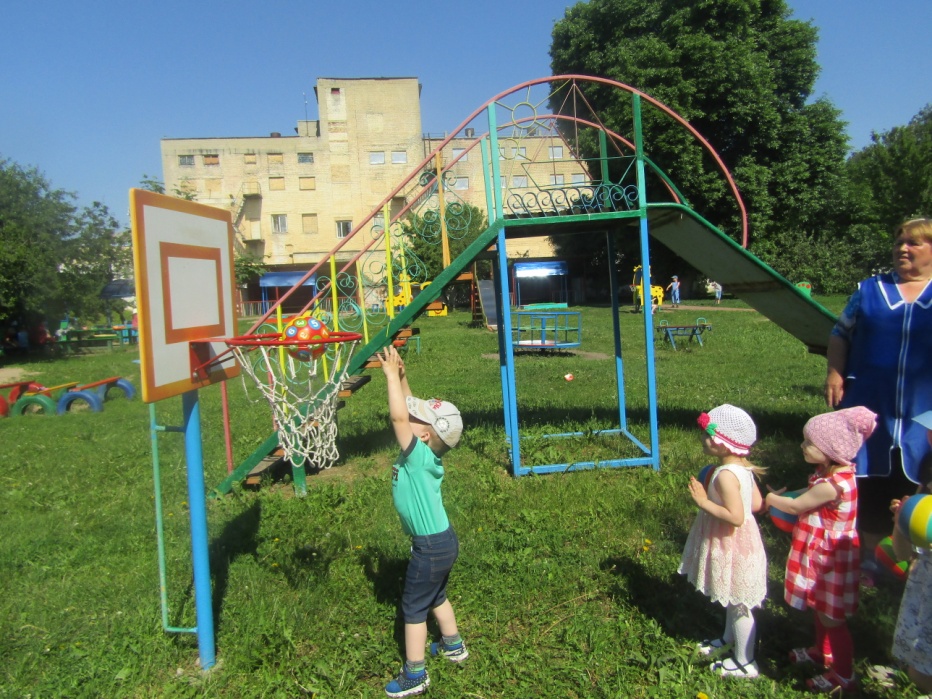 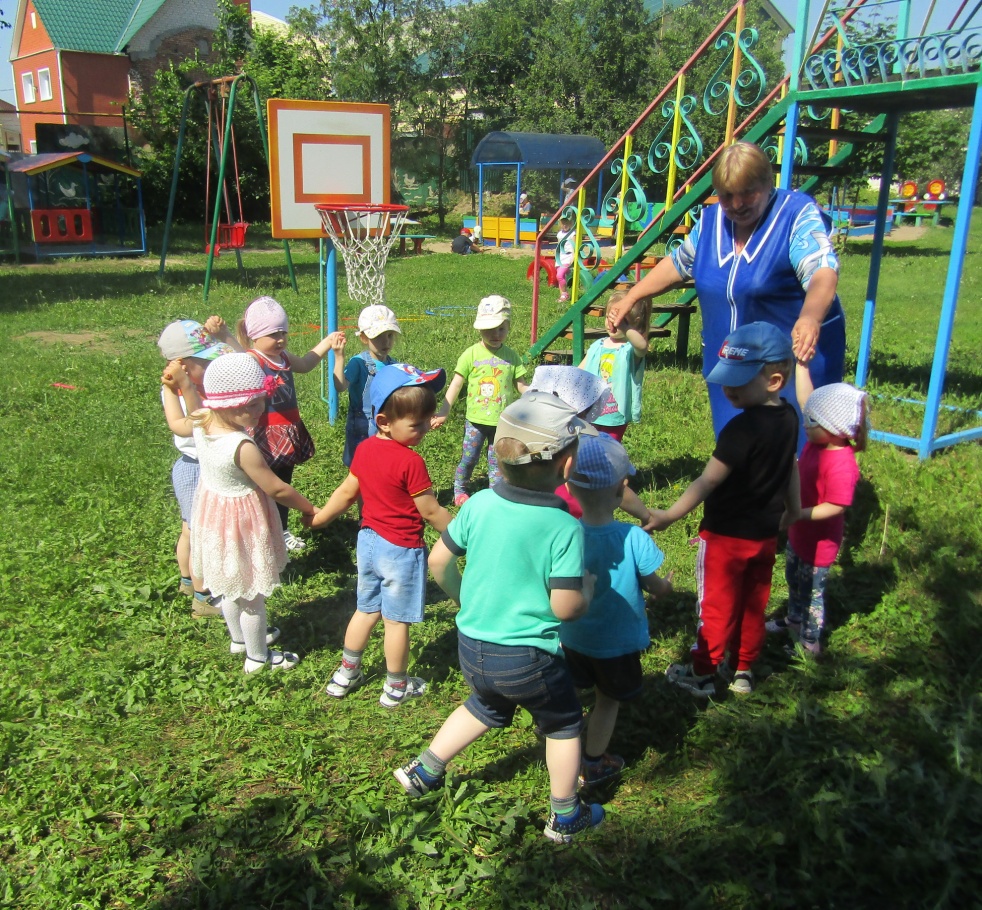 Подвижная игра «Котята»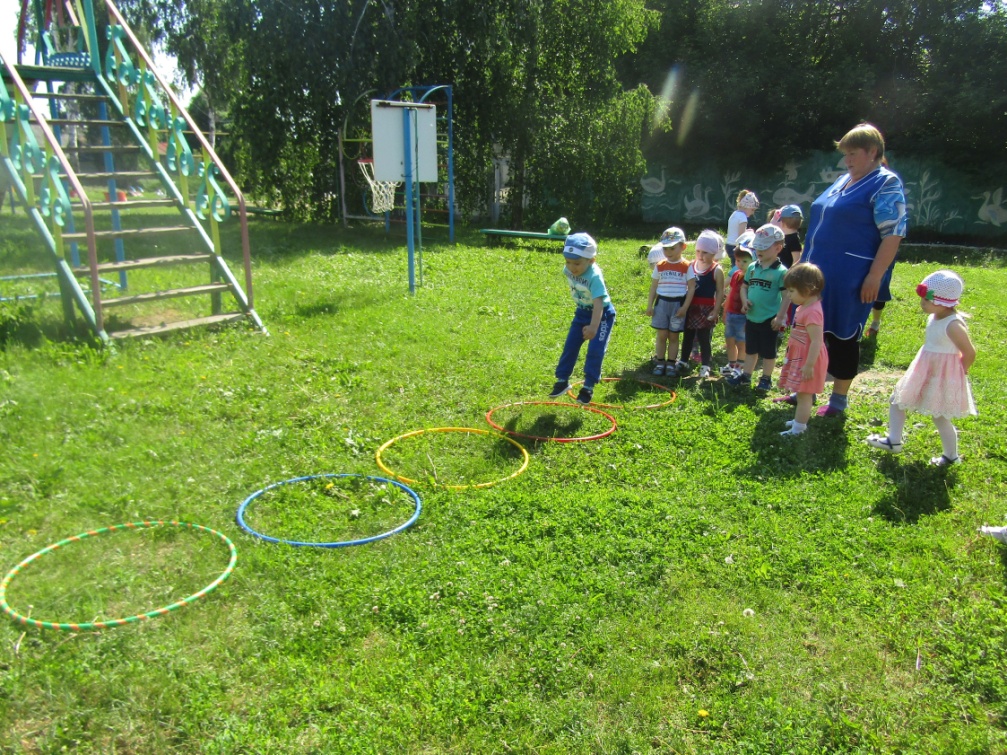 Будем вместе мы играть,
Бегать, прыгать и скакать.
Чтобы было веселее,
Обруч мы возьмем скорее.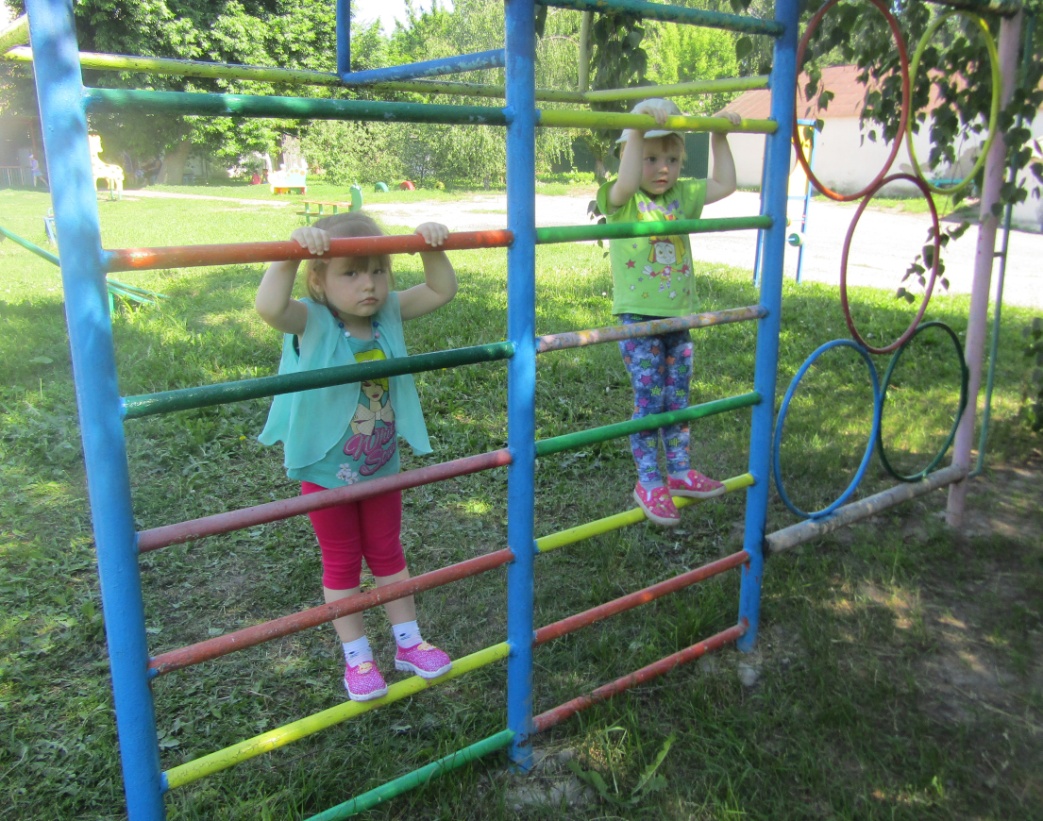 День весёлый удался на славу!Думаю, всем он пришелся по нраву.Задания другу выполнять помогали,Повеселились и поиграли.